Приложение № 5К договору № _____ от__________2023г.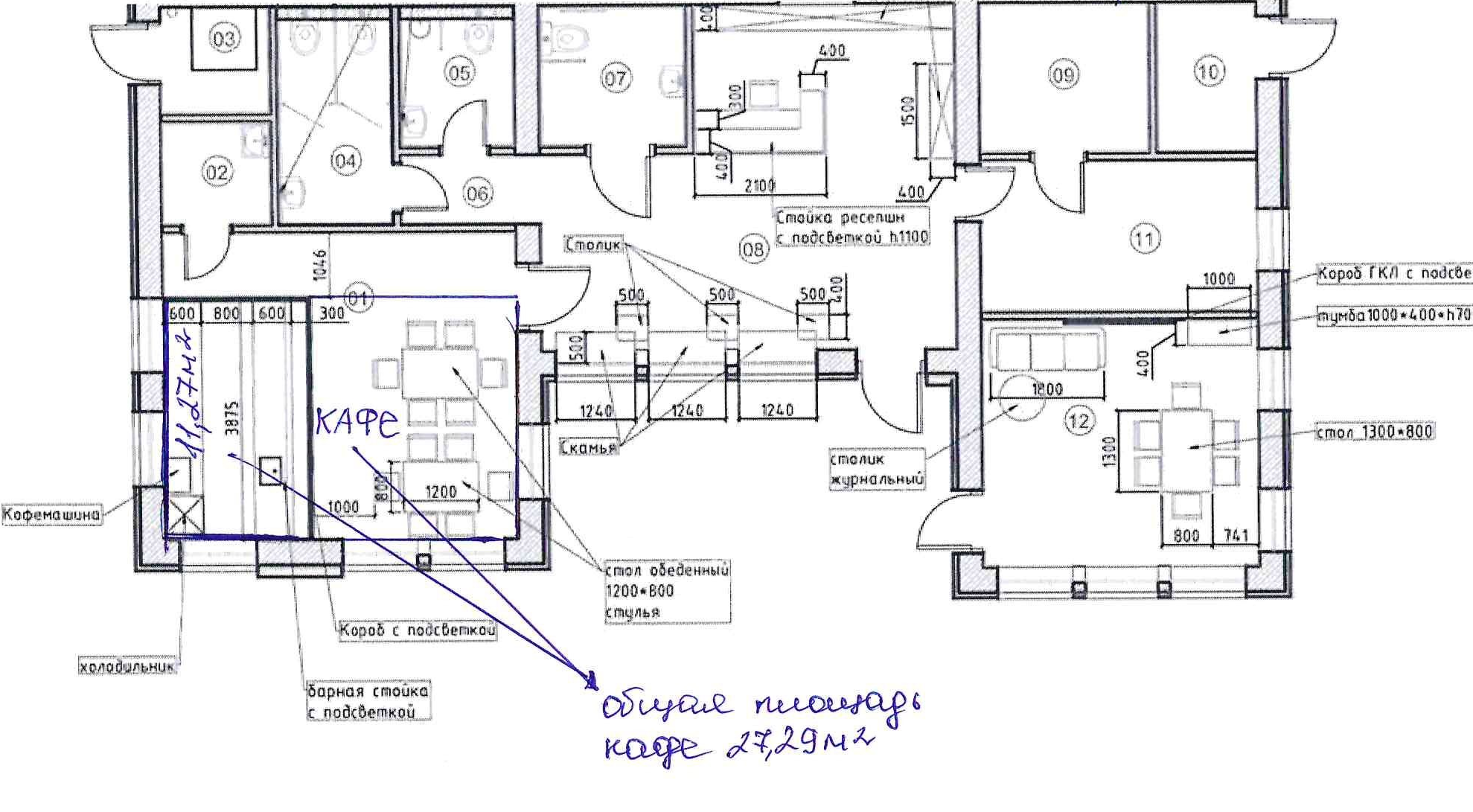 УЧРЕЖДЕНИЕПРЕДПРИНИМАТЕЛЬКраевое государственное казенное учреждение «Туристский информационный центр Красноярского края»(КГКУ «ТИЦ»)Директор__________________ /И.В. Грязин/__________________ /_____ /